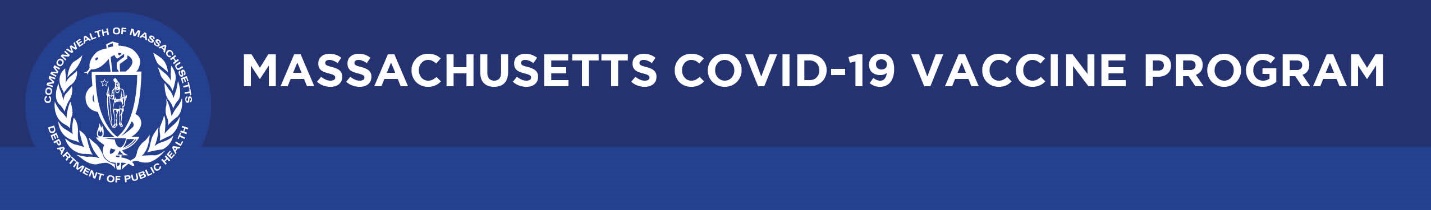 Вакцина против COVID-19:Часто задаваемые вопросыОбновлено 26 августа 2022 г.COVID-19 Vaccine Frequently Asked Questions | Mass.gov («Часто задаваемые вопросы о COVID-19»)СодержаниеПеред вакцинациейНа приеме у врачаПосле вакцинацииБезопасность вакциныДополнительная информацияПеред вакцинациейПридется ли мне платить за вакцину?Федеральное правительство предоставляет вакцину бесплатно для всех. Страховые компании также обязуются не взимать никаких наличных сборов или доплат, связанных с применением вакцины против COVID-19, а все медицинские учреждения, которые получают вакцину COVID-19, должны согласиться не взимать с пациентов никаких наличных сборов и не отказывать никому в предоставлении услуг вакцинации. Могут ли нелегальные иммигранты получить вакцину бесплатно?Да. Сама по себе вакцина бесплатно предоставляется всем, кто находится в штате Массачусетс. Расходы на применение вакцины покроет медицинское страхование (включая Medicare и Medicaid). В отношении пациентов, не имеющих медицинской страховки, медицинские учреждения могут обращаться к федеральному правительству с просьбой о возмещении расходов на вакцинацию нелегальных иммигрантов.Могу ли я пройти прививку, если у меня нет удостоверения личности?Да. Вы можете пройти прививку, даже если у вас нет страховки, водительских прав или номера социального страхования. Дополнительную информацию можно найти по адресу How to prepare for your COVID-19 vaccine appointment («Как подготовиться к прививке вакциной против COVID-19»).Окажет ли вакцинация отрицательное влияние на иммиграционный статус пациента?Нет. Федеральное правительство подтвердило, что оно не будет учитывать лечение от COVID-19 (включая вакцинирование) в процессе определения того, находится ли человек «на государственном содержании», а также в контексте требования об общественной пользе, которое предъявляется некоторым лицам, добивающимся продления срока пребывания или изменения статуса, даже если эту вакцину оплачивает Medicaid или другие федеральные фонды.Защищаются ли от разглашения записи о вакцинации пациента?Департамент здравоохранения будет вести электронную документацию каждого пациента в штате Массачусетс, который проходит прививку вакциной против COVID-19. Базе данных вакцинации обеспечивается такая же конфиденциальность, как медицинской карте пациента, которая хранится у его или ее врача.Потребуется ли мне тестирование на COVID-19 перед прохождением прививки?Нет, до прохождения прививки тест на COVID-19 не нужен. Если я не был вакцинирован, но уже переболел COVID-19, нужно ли теперь проходить вакцинацию?Да. Даже если вы уже перенесли COVID-19, вам все равно нужно пройти вакцинацию от этого заболевания. В настоящее время ни один тест не может гарантированно определить наличие у вас защиты от вируса, вызывающего COVID-19. Однако вы можете рассмотреть возможность получения следующей дозы вакцины (первичной или бустерной) с отсрочкой на три месяца с момента появления у вас симптомов или получения положительного результата теста, если симптомов не было.Вакцинация от COVID-19 после перенесенного заболевания обеспечивает дополнительную иммунную защиту. У людей, которые не получили вакцину после перенесенного COVID-19, вероятность повторного заражения выше, чем у прошедших вакцинацию после выздоровления.Отсрочка прохождения вакцинацииСколько времени нужно выждать после заражения COVID-19, чтобы пройти вакцинацию?Должно пройти десять дней после появления первых симптомов, или, если у вас не было симптомов, — десять дней от даты получения положительного результата теста.  Это необходимо для предотвращения передачи COVID-19 от вас другим людям.Если вы недавно перенесли COVID-19, то вы можете рассмотреть возможность получения следующей дозы вакцины (первичной или бустерной) с отсрочкой на три месяца с момента появления у вас симптомов или получения положительного результата теста.Если я получил лечение моноклональными антителами против COVID-19, следует ли мне проходить вакцинацию? Сколько времени нужно выждать после такого лечения, чтобы пройти вакцинацию?Да. Согласно рекомендациям Центров по контролю и профилактике заболеваний (CDC), лица, получившие моноклональные антитела для лечения от COVID-19, все равно должны пройти вакцинацию. Такие лица могут получить вакцину в любое время после прохождения лечения.Смогут ли люди, временно проживающие в другом штате или стране (например, студенты, пенсионеры, люди с двойным гражданством), пройти прививку вакциной против COVID-19 в штате Массачусетс? Да. Принятая в штате Массачусетс программа вакцинации против COVID-19 предназначена для лиц, которые живут, работают или учатся в штате Массачусетс. Кроме того, вы можете сделать в штате Массачусетс прививку второй дозы, если первая доза была привита вам в другом штате. Сохраняйте карту вакцинации, которую вы получили в момент прививки первой дозы. Каковы преимущества вакцинации от COVID-19? Имеющиеся в Соединенных Штатах вакцины против COVID-19 эффективны для защиты людей (особенно ревакцинированных) от тяжелого течения заболевания, госпитализации и даже летального исхода. Как и в случаях с другими заболеваниями, нужно строго придерживаться графика вакцинации.Наилучшую защиту от COVID-19 обеспечивает сочетание прививки и следования рекомендациям CDC protect yourself and others («по защите себя и других») https://www.cdc.gov/coronavirus/2019-ncov/prevent-getting-sick/prevention.htmlБудут ли эффективны вакцины против вариантов COVID-19?Вирусы постоянно мутируют, и иногда эти мутации приводят к появлению нового варианта вируса. Одни варианты появляются и исчезают, другие же сохраняются. Это естественный биологический процесс. CDC и другие организации здравоохранения отслеживают все варианты вируса, вызывающего COVID-19, в Соединенных Штатах и во всем мире. Дополнительную информацию можно получить на странице About Variants of the Virus that Causes COVID-19​​ | CDC («СВЕДЕНИЯ О ВАРИАНТАХ ВИРУСА, ВЫЗЫВАЮЩЕГО COVID-19 | CDC»).В чем разница между разрешением на экстренное использование и полным утверждением? Перед использованием вакцин на практике, Управление по контролю качества пищевых продуктов и лекарственных средств США (FDA) оценивает результаты клинических испытаний.   Четыре вакцины против COVID-19, доступные в США, были признаны соответствующими стандартам безопасности и эффективности FDA и получили разрешение на экстренное использование. Это помогло быстро распространить применение вакцин, сохранив такие же высокие требования к стандартам безопасности, как и для всех вакцин. Получить больше информации об этом можно из видео о EUA.В настоящее время FDA также полностью утвердило вакцину COMIRNATY от компании Pfizer-BioNTech для лиц в возрасте 12 лет и старше и вакцину Spikevax от компании Moderna для лиц в возрасте 18 лет и старше. Прежде чем полностью утвердить эти вакцины, FDA проанализировало научные доказательства, основанные на полученных данных и информации, которые были представлены для получения EUA. Доказательства включали в себя данные и информацию о доклинических и клинических испытаниях, а также подробности производственного процесса, результаты испытаний вакцин в целях обеспечения их качества и инспекции производственных площадок, на которых эти вакцины изготавливаются. Было установлено, что указанные вакцины соответствуют высоким стандартам безопасности, эффективности и качества изготовления, которые FDA предъявляет к утверждаемым препаратам. Узнайте больше о процедуре утверждения в FDA.Я прошел первичную вакцинацию от COVID-19 не на территории США. Нужно ли в таком случае повторно проходить ее в США? Могу ли я завершить курс вакцинации в США? Могу ли я в таком случае получить бустерную вакцину?Это зависит от состояния здоровья, от вакцины, которую вы получили, и от того прошли ли вы курс первичной вакцинации полностью.Для обеспечения наилучшей защиты CDC рекомендует придерживаться графика вакцинации против COVID-19. Это касается и людей, получивших вакцину от COVID-19 за пределами Соединенных Штатов. Соблюдение графика вакцинации против COVID-19 означает получение всех доз первичного курса и всех рекомендуемых бустерных доз, когда это допустимо.Конкретные рекомендации для тех, кто получил вакцину за пределами Соединенных Штатов, зависят от следующих условий:утверждены ли данные вакцины в США;пройдена ли полностью первичная вакцинация;получена ли бустерная доза.Для получения более подробной информации перейдите по ссылке: COVID-19 Vaccines for People Vaccinated Outside the United States | CDC («Вакцины против COVID-19 для лиц, вакцинированных за пределами Соединенных Штатов», CDC)На приеме у врачаЧего следует ожидать, явившись для прохождения прививки против COVID-19?На странице Getting Your COVID-19 Vaccine | CDC («Прививка вакциной против COVID-19 | CDC) приведены сведения о том, чего следует ожидать при вакцинации, какую информацию предоставит вам врач, а также какие ресурсы вы можете использовать для наблюдения за своим здоровьем после вакцинации. Нужно ли носить маску при прохождении прививки против COVID-19? Да. Вы обязаны во время приема носить маску, закрывающую нос и рот. Сколько времени нужно ждать между первой и второй дозами вакцины Pfizer, Moderna и Novavax против COVID-19?   Вторую прививку рекомендуется пройти в течение 21 дня (Pfizer и Novavax) или 28 дней (Moderna).  Но, если вы сделаете вторую прививку в любое время после рекомендованной даты, вы все равно будете считаться полностью вакцинированными. Вторую дозу не следует прививать раньше, чем через 21 день (Pfizer и Novavax) или 28 дней (Moderna). Прививка вакциной Janssen (Johnson & Johnson) предусматривает только одну дозу. Прививка вакциной Janssen (Johnson & Johnson) предусматривает только одну дозу.Некоторым еще не вакцинированным людям в возрасте от 12 до 64 лет с ослабленным иммунитетом средней или тяжелой степени может быть полезно получить вторую дозу мРНК-вакцины против COVID-19 спустя 8 недель после первой (вместо срока, указанного выше). За дополнительной информацией обратитесь к своему лечащему врачу.Насколько эффективна одна доза вакцины против COVID-19 Pfizer, Moderna или Novavax сравнению с двумя дозами?Вакцины против COVID-19 Pfizer, Moderna и Novavax не исследовались на предмет применения одной дозой. Для обеспечения полной вакцинации следует пройти прививку обеими дозами вакцины.Будут ли за мной наблюдать после вакцинации? Лица, имеющие в анамнезе анафилаксию (тяжелая аллергическая реакция), возникшую по любой причине, находятся под медицинским наблюдением в течение 30 минут. Для остальных время наблюдения составляет 15 минут.Будет ли что-нибудь выдаваться в качестве свидетельства о прохождения прививки? Вы должны получить карту вакцинации или распечатку с указанием той вакцины против COVID-19, которую вам привили, а также даты и места прививки. Не забудьте сохранить эту карту для прохождения второй прививки. Можно сделать фотографию своей карты в качестве ее резервной цифровой копии.Вы должны получить бумажную или электронную версию фактологического бюллетеня, в котором содержится дополнительная информация о конкретной вакцине против COVID-19, которую вам предлагают. В отношении каждой вакцины против COVID-19 составлен собственный информационный листок, содержащий информацию, которая поможет вам понять риски и преимущества прививки этой конкретной вакциной.Что делать в случае потери карты вакцинации COVID-19? (Редакция от 11 января 2022 г.)У вас есть несколько вариантов:Обратитесь в свое медицинское учреждение или по месту прохождения прививки. Там могут распечатать другую копию этого документа.Получите электронную версию карты вакцинации через портал MyVaxRecords.Mass.Gov.Ваш документ будет иметься и в приложении v-safe, если вы зарегистрированы в этой программе. Вы можете заполнить Immunization Record Request Form («Форму запроса документации о прививке»), которая отправляется непосредственно в Департамент здравоохранения. Если вы воспользуетесь этой формой, вы получите полную историю всех привитых вам вакцин, а не только вакцины против COVID-19, а для ее получения потребуется до 6 недель. Обратите внимание, чтобы подать или отправить форму по почте в бумажном виде, необходимо ее нотариальное заверение. Вы получите распечатанный документ с указанием всех сделанных вам прививках, о которых было сообщено в MIIS (Монтерейский институт международных исследований). Вы не получите карту вакцинации от COVID-19.Если вы прививались в пункте массовой вакцинации, ознакомьтесь с инструкциями по получению записи о вакцинации.После вакцинацииЧто делать, если у меня появились симптомы после прививки от COVID-19? У некоторых людей после вакцинации появляются побочные эффекты (такие как усталость, головные боли и боли в месте укола), которые являются нормальными признаками того, что организм вырабатывает защиту. Эти побочные эффекты могут повлиять на способность человека осуществлять ежедневную деятельность, но они должны исчезнуть через несколько дней. Если у вас появятся такие респираторные симптомы, как насморк, кашель или потеря обоняния или вкуса, вам следует подумать о том, чтобы пройти тест на COVID-19 или поговорить со своим лечащим врачом. Можно заразиться COVID-19 даже после того, как вы пройдете прививку. Заболев, оставайтесь дома и избегайте тесного контакта с другими людьми. Возможно, вы захотите узнать у своего работодателя, как это повлияет на вашу работу.Если у вас возникли сильные боли или дискомфорт, поговорите со своим лечащим врачом, который может порекомендовать вам такие безрецептурные лекарства, как ибупрофен или ацетаминофен. Для уменьшения болей и дискомфорта в месте укола наложите на это место чистую, прохладную, влажную салфетку, а также пользуйтесь этой рукой или тренируйте ее. Чтобы уменьшить дискомфорт от высокой температуры, пейте побольше жидкостей и одевайтесь легко. В большинстве случаев дискомфорт от лихорадки или боли является нормальным явлением, но обратитесь к своему лечащему врачу, если:краснота или болевые ощущения в месте укола усиливаются спустя 24 часавас беспокоит то, что побочные эффекты не исчезают через несколько днейКак сообщить о побочных эффектах после прохождения прививки от COVID-19? V-safe — это инструмент на базе смартфона, в котором используются текстовые сообщения и веб-опросы для индивидуальной проверки состояния здоровья после прохождения прививки от COVID-19. С помощью v-safe вы можете быстро сообщить в CDC, возникли ли у вас какие-либо побочные эффекты после прохождения прививки от COVID-19. В зависимости от ваших ответов вам может позвонить сотрудник CDC, чтобы узнать о состоянии вашего здоровья и получить дополнительную информацию. А v-safe напомнит о необходимости пройти прививкой второй дозой вакцины против COVID-19, если она вам требуется. Подписаться на v-safe можно по адресу V-safe After Vaccination Health Checker | CDC («V-safe - механизм проверки состояния здоровья после вакцинации»). Кроме того, если вас что-то беспокоит, вы можете позвонить своему лечащему врачу. Вы или ваш врач можете сообщать о любых побочных эффектах в Систему отчетности о неблагоприятных событиях, связанных с вакцинами (VAERS), которая является национальной системой, действующей под контролем федерального правительства.Через какое время после прививки вакцины против COVID-19 она начинает эффективно действовать? Обычно после вакцинации организму требуется несколько недель, чтобы выработать иммунитет. Это означает, что человек может заразиться вирусом, который вызывает COVID-19, непосредственно перед вакцинацией или сразу после нее — и заболеть. Это может произойти потому, что у вакцины было недостаточно времени для обеспечения защиты. Считается, что вы полностью вакцинированы, если вы прошли прививку либо двумя дозами вакцины против COVID-19 Moderna, Pfizer или Novavax, либо одной дозой вакцины Janssen (Johnson & Johnson) более 14 дней назад. Сколько времени действует защита, обеспечиваемая вакциной против COVID-19? В настоящее время неизвестно, как долго действует защита, обеспечиваемая вакциной против COVID-19. Недавние исследования показывают, что защита от вируса может со временем снижаться. Поэтому Центры по контролю и профилактике заболеваний (CDC) рекомендуют проходить ревакцинацию определенным группам населения.Когда можно пройти ревакцинацию?Для получения информации о том, что такое ревакцинация, кто имеет право на получение вакцины и о том, как ее получить, посетите страницу: COVID-19 booster frequently asked questions | Mass.gov («Часто задаваемые вопросы по ревакцинации от COVID-19») or COVID-19 Vaccine Boosters | CDC.Существует опросник, который поможет определить, следует ли вам (или вашему ребенку) вакцинироваться и когда вы можете получить одну или более бустерных доз вакцины против COVID-19. Он обозначен как Find Out When You Can Get Your Booster («Узнайте, когда вам можно ревакцинироваться») и находится в разделе COVID-19 Vaccine Boosters | CDC («Бустерные вакцины против COVID-19», CDC).Могу я повторно пройти ревакцинацию?  Для получения информации о том, что такое ревакцинация, кто имеет право на получение вакцины и о том, как ее получить, посетите страницу: COVID-19 booster frequently asked questions | Mass.gov («Часто задаваемые вопросы по ревакцинации от COVID-19» или COVID-19 Vaccine Boosters | CDC («Бустерные вакцины против COVID-19», CDC).Существует опросник, который поможет определить, следует ли вам (или вашему ребенку) вакцинироваться и когда вы можете получить одну или более бустерных доз вакцины против COVID-19. Он обозначен как Find Out When You Can Get Your Booster («Узнайте, когда вам можно ревакцинироваться») и находится в разделе COVID-19 Vaccine Boosters | CDC («Бустерные вакцины против COVID-19», CDC).Кто может получить дополнительную дозу первичной вакцинации?Информацию о дозах вакцины, допустимости применения и возможности их получения можно посмотреть в разделах Massachusetts COVID-19 Vaccine Information | Mass.gov («Информация о вакцине против COVID-19 в Массачусетсе», правительственный сайт штата) или Stay Up to Date with Your COVID-19 Vaccines | CDC («Соблюдение личного графика вакцинации против COVID-19», CDC) или обратитесь к лечащему врачу за дополнительной информацией.Безопасность вакциныБезопасна ли вакцина Johnson & Johnson? Все вакцины в Соединенных Штатах должны пройти три фазы клинических испытаний, которые гарантируют их безопасность и эффективность. Поэтому все вакцины против COVID-19, утвержденные в США, безопасны и обеспечивают высокий уровень защиты от тяжелого течения заболевания, госпитализации и летального исхода.Для первичной вакцинации и ревакцинации в большинстве случаев предпочтительнее вакцины против COVID-19 производства Pfizer-BioNTech, Moderna или Novavax, так как применение вакцины связано с риском развития серьезных нежелательных явлений. Вакцинация препаратом J&J/Janssen может быть рассмотрена в некоторых случаях, в частности у лиц:перенесших тяжелую реакцию после введения дозы какой-либо мРНК-вакцины или имеющих тяжелую форму аллергии на какой-либо компонент вакцин Pfizer-BioNTech или Moderna (мРНК-вакцины против COVID-19);в противном случае остающихся невакцинированными от COVID-19 из-за ограниченного доступа к продукции Pfizer-BioNTech или Moderna (мРНК-вакцины против COVID-19);желающих получить вакцину против COVID-19 производства J&J/Janssen, несмотря на возможные риски.Для получения более подробной информации перейдите по ссылке Johnson & Johnson’s Janssen COVID-19 Vaccine Overview and Safety | CDC («Вакцины против COVID-19 от Johnson & Johnson и Janssen; обзор и безопасность», CDC)Как можно узнать, безопасна ли вакцина?Следует знать, что вакцины проходят больше испытаний, чем любые другие лекарства. Сначала пробная вакцина прививается небольшим группам людей. Затем вакцина прививается людям, имеющим конкретные характеристики (например, возраст и физическое здоровье). Затем вакцинации подвергаются десятки тысяч человек, и вакцина тестируется на эффективность и безопасность.После этого данные проверяют FDA, которое утверждает вакцину, и независимый орган — Advisory Committee on Immunization Practices (Консультативный комитет CDC по практике иммунизации, ACIP), который предоставляет рекомендации по использованию вакцины. Эти органы являются для общественности окончательными гарантами, обеспечивающими безопасность и эффективность любой вакцины.Для получения дополнительной информации посетите страницу Ensuring the Safety of COVID-19 Vaccines in the United States | CDC («Обеспечение безопасности вакцин против COVID-19 в США»).Как это может быть безопасно, если все произошло так быстро?Сроки разработки вакцины против COVID-19 были более сжатыми, однако никогда не в ущерб безопасности. Вот как это происходило:У нас уже имелась полезная информация: вирус COVID-19 относится к семейству коронавируса, которое изучается уже долгое время. Специалисты получили ценную информацию от других эпидемий коронавируса, что помогло им разработать вакцину против COVID-19, так что мы начинали не с нуля.Правительства финансировали исследования вакцин: правительства Соединенных Штатов и других стран вложили значительные средства в поддержку работы компаний, производящих вакцины. Кроме того, действовать быстрее исследователям помогло сотрудничество с другими странами.В клинических испытаниях участвовало много людей: множество людей выразили желание участвовать в испытаниях вакцин. Компаниям не было необходимости тратить время на поиск волонтеров.Производство осуществлялось одновременно с исследованиями вопросов безопасности: компании, производящие вакцины, имели возможность производить и хранить вакцины одновременно с проведением исследований (называемых клиническими испытаниями), чтобы показать безопасность и эффективность вакцин. Поэтому вакцины были готовы к распространению сразу после их утверждения.Как они могут быть безопасны, если мы не знаем долгосрочных побочных эффектов? Вакцины Pfizer и Moderna против COVID-19 представляют собой информационную РНК, или сокращенно мРНК. Вакцина Janssen (Johnson & Johnson) называется вакциной на основе вирусного вектора. Оба типа вакцин изучались на животных и людях в течение многих лет. С другой стороны, COVID-19 возник всего около года назад, и долгосрочные побочные эффекты COVID-19 по большей части неизвестны и могут быть серьезными. Поэтому лучшим решением для обеспечения долгосрочного здоровья и безопасности является вакцинация. Novavax — первая белковая субъединичная вакцина против COVID-19, рекомендованная CDC для использования в США. Она содержит безвредные частицы вируса SARS-CoV-2 (белки), а также адъювант — ингредиент, который помогает иммунной системе сформировать правильную реакцию на вероятное будущее воздействие такого вируса. Вакцины, разработанные на основе белковых субъединиц, используются в США уже более 30 лет. Начиная с первой сертифицированной вакцины против гепатита В и заканчивая вакцинами против гриппа и коклюша, применяемыми в настоящее время. Специалисты будут и далее отслеживать побочные эффекты вакцины против COVID-19. Наблюдение за участниками клинических испытаний будет продолжаться 2 года. Другие люди, прошедшие прививку вакциной, могут воспользоваться приложением на своих смартфонах под названием v-safe, чтобы быстро сообщить в CDC о возникновении у них каких-либо побочных эффектов после прививки вакциной против COVID-19. Пользователи v-safe могут обмениваться информацией в течение одного года после прививки. Дополнительная информация приведена по адресу V-safe After Vaccination Health CheckerЕсть ли у вакцин против COVID-19 побочные эффекты?У некоторых людей после вакцинации могут возникнуть побочные эффекты, которые являются нормальными признаками того, что в организме создается механизм защиты. Эти побочные эффекты могут повлиять на способность человека осуществлять ежедневную деятельность, но они должны исчезнуть через несколько дней. Наиболее распространенные побочные эффекты незначительны и включают в себя усталость, головные боли, боли в месте укола, боли в мышцах и (или) суставах, озноб, тошнота и (или) рвота, а также высокая температура. Более подробную информацию смотрите в разделе Possible Side Effects After Getting a COVID-19 Vaccine | CDC («Возможные побочные эффекты после вакцинации против COVID-19», CDC)Можно ли заразиться COVID-19 от вакцины против COVID-19?Нет. Вакцины Pfizer, Moderna, Novavax и Janssen (Johnson & Johnson) не содержат живого вируса, вызывающего COVID-19. Это означает, что вакцина против COVID-19 не может заразить вас COVID-19. (источник: Facts about COVID-19 Vaccines (cdc.gov). Поэтому, если результат вашего теста на COVID-19 оказался положительным, даже если вы прошли прививку, вам придется перейти в режим изоляции.Следует ли прививаться от COVID-19 человеку, у которого в прошлом имелись случаи аллергии? Если в прошлом у вас имелись случаи сильной аллергической реакции (также называемой анафилаксией) на любой ингредиент вакцины Pfizer, Moderna, Novavax или Janssen (Johnson & Johnson) против COVID-19, то вам не следует проходить прививку этой вакциной. Если в вашем анамнезе имеется сильная аллергическая реакция на какие-либо другие вещи, которых нет в вакцине, обсудите это со своим лечащим врачом, прежде чем проходить прививку.Хотя существует небольшая вероятность того, что вакцины против COVID-19 могут вызвать сильную аллергическую реакцию, это обычно происходит в течение нескольких минут — одного часа после прививки. Все лица, даже не имеющие аллергии, находятся под наблюдением в течение по крайней мере 15 минут после прививки вакцины против COVID-19.Что входит в состав вакцины? Ингредиенты, входящие в состав вакцины против COVID-19, безопасны для большинства людей. Почти все эти вещества — жиры, сахара и соли — содержатся и в обычных продуктах питания. Состав вакцины варьируется в зависимости от производителя. Вакцины против COVID-19 производства Pfizer и Moderna содержат матричную РНК (мРНК), вакцина Novavax — безвредные части вируса SARS-CoV-2 (белки), а вакцина Johnson & Johnson / Janssen — безвредную версию вируса, не связанную с SARS-CoV-2. Все вакцины обучают клетки вашего организма формировать иммунный ответ. Именно он помогает защитить вас от заболевания COVID-19 в будущем. После формирования иммунного ответа организм выводит все ингредиенты вакцины точно так же, как он избавился бы от любой информации, в которой клетки больше не нуждаются. Этот процесс — часть нормального функционирования организма. Вакцины против COVID-19 НЕ содержат консервантов, различных тканей (например, клеток абортированных эмбрионов), антибиотиков, пищевых белков, лекарственных средств, латекса или металла.Я бы хотела когда-нибудь завести ребенка. Безопасно ли мне прививаться вакциной против COVID-19?Да. Центр по контролю и профилактике заболеваемости (CDC) рекомендует вакцинацию от COVID-19 людям, планирующим беременность сейчас или в будущем. Нет никаких доказательств того, что антитела, вырабатываемые после вакцинации, или компоненты вакцины против COVID-19 оказывают негативное влияние на планируемую беременность. Фактически, нет никаких доказательств того, что какие-либо вакцины, включая вакцины от COVID-19, вызывают расстройства детородной функции у женщин или мужчин. Узнайте больше о вакцинах от COVID-19 для людей, планирующих завести ребенка | Центр по контролю и профилактике заболеваемости (CDC).Могут ли прививаться против COVID-19 беременные женщины и кормящие матери?Да. Центр по контролю и профилактике заболеваемости (CDC) и Американская коллегия акушеров и гинекологов рекомендуют вакцинацию от COVID-19 беременным и кормящим женщинам. Заражение COVID-19 во время беременности увеличивает риск тяжелого течения заболевания и преждевременных родов. Растет число данных, доказывающих безопасность и эффективность вакцинации от COVID-19 во время беременности. Данные показывают, что преимущества вакцинации от COVID-19 перевешивают любые известные или возможные риски вакцинации во время беременности.Вакцинация — это личный выбор беременной женщины или кормящей матери. Если у вас остались вопросы, обсудите вакцинацию со своим лечащим врачом. Безопасны ли вакцины против COVID-19 для детей? Да. CDC рекомендует всем лицам от шести месяцев и старше вакцинироваться против COVID-19. Ученые провели клинические испытания с участием нескольких тысяч детей и установили, что вакцина безопасна и эффективна. Более подробная информация: COVID-19 Vaccine Safety in Children and Teens | CDC («Безопасность применения вакцинации против COVID-19 у детей и подростков», CDC)COVID-19 vaccinations for people ages 12-17 («Вакцинация лиц в возрасте 12–17 лет от COVID-19»)COVID-19 vaccinations for children ages 5-11 («Вакцинация лиц в возрасте 5–11 лет от COVID-19»)COVID-19 vaccinations for children ages 6 months to 4 years old («Вакцинация детей от 6 месяцев до 4 лет от COVID-19»)Изменит ли вакцина против COVID-19 мою ДНК? Нет. Вакцины против COVID-19 никоим образом не изменяют вашу ДНК и не взаимодействуют с ней.Вакцины учат иммунную систему человека бороться с определенным вирусом. Они взаимодействуют с естественной защитой организма и помогают ей безопасно развивать иммунитет к болезням. Для того, чтобы выполнить свою работу, вакцине против COVID-19 не нужно попадать внутрь ядра клетки, где хранится ДНК. Это означает, что вакцина никогда не взаимодействует с ДНК и не может ее изменить. В конце процесса организм научится защищаться от будущей инфекции. Именно эта иммунная реакция и создание антител защищает нас от заражения при попадании в организм настоящего вируса. (источник: Facts about COVID-19 Vaccines (cdc.gov)Дополнительная информацияПосещайте эти часто обновляемые веб-страницы Центров по контролю и профилактике заболеваний (CDC), посвященные вакцинации против COVID-19:Benefits of Getting a COVID-19 Vaccine («Преимущества вакцинации от COVID-19»)How COVID-19 Vaccines Work («Как действуют вакцины против COVID-19»)Myths and Facts about COVID-19 Vaccines («Мифы и факты о вакцинах против COVID-19»)Frequently Asked Questions about COVID-19 Vaccination («Часто задаваемые вопросы о вакцинации против COVID-19») 